Stehvermögen:
Verhalten des Holzes bezüglich Maß- und Formänderung bei sich ändernder relativer Luftfeuchte der Umgebung. 
Witterungsfestigkeit:
Begriff für die Widerstandsfähigkeit des Kernholzes im Feuchtzustand (< 20 % Holzfeuchte) gegen Pilzbefall.Stehvermögen:
Verhalten des Holzes bezüglich Maß- und Formänderung bei sich ändernder relativer Luftfeuchte der Umgebung. 
Witterungsfestigkeit:
Begriff für die Widerstandsfähigkeit des Kernholzes im Feuchtzustand (< 20 % Holzfeuchte) gegen Pilzbefall.Stehvermögen:
Verhalten des Holzes bezüglich Maß- und Formänderung bei sich ändernder relativer Luftfeuchte der Umgebung. 
Witterungsfestigkeit:
Begriff für die Widerstandsfähigkeit des Kernholzes im Feuchtzustand (< 20 % Holzfeuchte) gegen Pilzbefall.Stehvermögen:
Verhalten des Holzes bezüglich Maß- und Formänderung bei sich ändernder relativer Luftfeuchte der Umgebung. 
Witterungsfestigkeit:
Begriff für die Widerstandsfähigkeit des Kernholzes im Feuchtzustand (< 20 % Holzfeuchte) gegen Pilzbefall.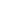 